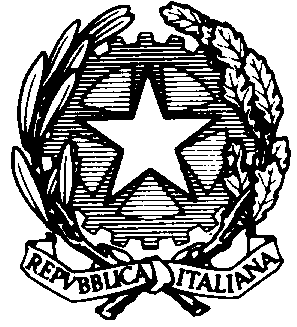 Ministero dell’ Istruzione, dell’Università e della Ricerca Ufficio Scolastico Regionale Per Il LazioISTITUTO COMPRENSIVO “Via DELLA TECNICA”Via della  Tecnica,3-00040 POMEZIA - 41° Distretto – Tel. 069120718Fax 069120426e-mail rmic8d400n@istruzione.itPEC  rmic8d400n@pec.istruzione.itPROGETTAZIONE EDUCATIVA E DIDATTICA DI CLASSEL’azione formativa della scuola siinnesta sull’effettivo grado di sviluppo e di preparazione conseguito dagli alunni/e nel ciclo dell’istruzione che precede, perciò appare necessario impiantare la programmazione educativa e didattica sulla conoscenza delle condizioni dello sviluppo cognitivo, psicofisico, affettivo e relazionale di ogni singolo alunno/a. La situazione iniziale dei singoli allievi è rilevata rispetto alla:capacità di osservare e interessarsi; capacità di ascoltare con attenzione; capacità di leggere e comprendere; capacità di operare con i numeri; capacità di esprimersicapacità di lavorare e produrre individualmente; capacità di partecipare attivamente; capacità di elaborare coerentemente; capacità di collaborare proficuamente;capacità di individuare relazioni spaziali e temporali; Analisi del contesto  della classe e della situazione inizialeTotale alunni n.Composizione: maschi n°  . femmine n°..Alunni in situazione di handicap certificati n°..   (cognome e nome)Alunni DSA certificati n°..   (cognome e nome)Alunni BES certificati n°      (cognome e nome)Alunni stranieri n°    di cui non alfabetizzati n°      (cognome e nome)Alunni ripetenti la classe precedente n°   (cognome e nome)Alunni che hanno ripetuto in precedenza n°    (cognome e nome)FASCE DI LIVELLO DELL’AREA NON COGNITIVALa prima fascia comprende gli alunni/e che: partecipano alle varie attività con interesse e in modo costruttivo;; mostrano pronta disponibilità con docenti e compagni; rispettano consapevolmente le regole della vita scolastica; pianificano i loro impegni. La seconda fascia comprende gli alunni/e che: seguono le attività scolastiche e vi apportano contributi modesti, ma apprezzabili; accettano ed offrono collaborazione con i compagni; osservano le regole della vita scolastica e pianificano superficialmente il loro lavoro. La terza fascia comprende gli alunni/e che: partecipano alle attività scolastiche in modo dispersivo e contribuiscono in modo passivo al lavoro; affrontano con difficoltà i propri impegni scolastici; osservano superficialmente le regole della vita scolastica e vi si adeguano solo dopo  richiami. Casi particolariOBIETTIVI FORMATIVI PRIORITARI(esplicitati nel P.O.F.)Valorizzazione e potenziamento delle competenze linguistiche,con particolare riferimento all'italiano nonché' alla lingua  inglese e ad altre lingue  dell'Unione  europeaValorizzazione di percorsi formativi individualizzati ecoinvolgimento degli alunniAlfabetizzazione e perfezionamento dell'italiano come linguasecondaDefinizione di un sistema di orientamento.Sviluppo delle competenze in materia di cittadinanza attiva edemocratica attraverso la valorizzazione dell'educazione interculturale e alla pace, il rispetto delle differenze e il dialogo tra  le  culture, il sostegno  dell'assunzione  di  responsabilità nonché' della solidarietà e della cura dei beni comuni e della consapevolezza dei diritti e dei doveriSviluppo di comportamenti responsabili ispirati alla conoscenza e al rispetto della  legalità,della  sostenibilità ambientale, dei beni paesaggistici, del patrimonio e delle  attività culturaliPrevenzione e contrasto della dispersione scolastica, di ogniforma di discriminazione e del bullismo, anche informatico; potenziamento dell'inclusione scolastica e del diritto  allo  studio degli alunni conbisogni  educativi  speciali  attraverso  percorsi individualizzati  e  personalizzati  Individuazione di percorsi e di sistemi funzionali allapremialità e alla valorizzazione del merito degli alunniPotenziamento delle competenze matematico-logiche e scientifichePotenziamento delle competenze nella pratica e nella cultura musicali, nell'arte e nella storia dell'artePotenziamento delle discipline motorie e sviluppo dicomportamenti ispirati a uno stile  di  vita sano, con particolare riferimento all'alimentazione, all'educazione fisica e allo sportSviluppo delle competenze digitali degli studenti, conparticolare riguardo al pensiero computazionale, all'utilizzo critico e consapevole dei social networkValorizzazione della scuola intesa come comunitàattiva, aperta  al  territorio e in grado di sviluppare e aumentare l'interazione con le famiglie e con la comunità locale.Il C.d.C prevede attività che implicano l’azione e la responsabilità di tutti i docenti:Individuazione dei compiti della scuolaAccoglienzaIntegrazioneOrientamentoGestione del rapporto docente-alunnoTraguardi di competenze così come definite nel POFQuadro sintetico dei progetti educativi e didattici delle attività adottati o elaborati dal Consiglio di classeI contenuti della programmazione annuale dei singoli docenti, desunti dalle Nuove Indicazioni Nazionali del proprio ordine di scuola, e strettamente correlati agli obiettivi formativi prioritari esplicitati nel  P. O. F.,   sono presenti nelleprogettazioni elaborate dai vari dipartimenti disciplinari.GESTIONE DEL RAPPORTO DOCENTE – ALUNNOMETODOLOGIALa metodologia da adottare è delineata all'interno dei vari Dipartimenti disciplinari e decisa nei Consigli di Classe. Sarà fondata su: Uso limitato di esposizioni verbalistiche Problematizzazione d’ipotesi di lavoro e ricerca di soluzioni Riproduzione di uno stesso messaggio in differenti situazioniProgrammazione di spazi per l’autocorrezione Promozione di dibattiti e discussioni per favorire l’autocritica e per analizzare i dati positivi e negativi dei comportamenti altrui Programmazioni d’indagini sul territorio Fasi di lavoro programmate e finalizzate a stimolare gli alunni/e ad affrontare personalmente l’analisi del problema, a formulare ipotesi, a discutere, e confrontarle con quella dei compagni.Coordinamento degli interventi per non creare episodi di disordine.Organizzazione di lavori individuali e/o di gruppo, formulando in modo chiaro l’oggetto della ricerca e fornendo dati precisi su fasi, tempi ed eventuali difficoltà. Metodologia attiva e di tipo scientifico ancorata agli interessi degli alunni/e e, per quanto possibile, capace di stimolare apprendimenti non meccanici ma motivati.Coinvolgimento operativo degli allievi, tramite attività finalizzate all’acquisizione e al potenziamento delle capacità di formulare ipotesi, di selezionare dati, di sperimentare, di analizzare, di stabilire regole, di costruire modelli. Previsione di precise sequenze didattiche, articolate in più livelli di complessità, secondo una scansione mensile, seguite da verifiche periodiche per controllare l’efficacia delle scelte educative attuate in più linguaggi dalle diverse discipline.Attività modulari organizzate per fasce di livello e per attitudini personali.STRUMENTI• Libri di testo • Testi didattici di supporto • Quotidiani e riviste specialistiche • Schede predisposte dall’insegnante • Computer • Internet • Animazione corporea • Uscite sul territorio • Piena utilizzazione delle strutture pubbliche • Qualsiasi materiale di facile reperibilità portato dagli alunni/e• Sussidi audio visivi • Proiezione di film • Proiezione di documentari • Proiezione di film di tipo didattico • Ascolto di brani musicali • Sistemi hi-fi • Utilizzo di software multimediali • Utilizzo di software didattici QUADRO SINTETICO DEI PROGETTI EDUCATIVI E DIDATTICI E DELLE ATTIVITA’ ELABORATI O ADOTTATI DAL CONSIGLIO DI CLASSEQUADRO DELLE VISITE GUIDATE E VIAGGI D’ISTRUZIONEVERIFICA DEL PROGETTO EDUCATIVO DI CLASSEL’equipe pedagogica……………………………………………………………………                           …………………………………………………………………….…………………………………                                                    Docenti del Consiglio di Classe………   Sez.……               A. S. 2015/16                                                    Docenti del Consiglio di Classe………   Sez.……               A. S. 2015/16Docente CoordinatoreProf.ItalianoProf.Storia e GeografiaProf.Lingua IngleseProf .2° Lingua ComunitariaProf .Scienze MatematicheProf.TecnologiaProf.Arte e ImmagineProfMusicaProf.Scienze motorie e sportiveProfSostegnoProfReligioneProfSituazione di partenzaSituazione di partenzaa) Livello della classeb) Tipologia della classeMedio – altoMedioMedio – bassobassovivacetranquillapoco collaborativapassivaproblematicaFasce di livello dell’area cognitivaFasce di livello dell’area cognitivaFasce di livello dell’area cognitivaIndividuate sulla base di :Prove d’ingresso Griglie di osservazione predisposte.Informazioni fornite dalla Scuola Primaria Obiettivi raggiunti nell’anno precedenteIndividuate sulla base di :Prove d’ingresso Griglie di osservazione predisposte.Informazioni fornite dalla Scuola Primaria Obiettivi raggiunti nell’anno precedenteIndividuate sulla base di :Prove d’ingresso Griglie di osservazione predisposte.Informazioni fornite dalla Scuola Primaria Obiettivi raggiunti nell’anno precedente1afascia Valutazione 10 - 9  Alunni/e che: evidenziano buone capacità di osservazione ricercando i particolari; Ascoltano con attenzione seria; Leggono ad alta voce in modo scorrevole ed espressivo; Comprendono in misura esauriente i significati espliciti ed impliciti di testi verbali di vario tipo; Eseguono in forma corretta i calcoli matematici delle quattro operazioni; Si esprimono utilizzando un linguaggio appropriato; Mostrano un’elaborazione e un’applicazione delle conoscenze abbastanza autonoma Producono elaborati corretti e completi; Possiedono discrete capacità logiche e di individuazione delle relazioni spaziali e temporali; Hanno un metodo di lavoro ordinato e autonomo. gli alunni: …….N. ---2afascia Valutazione 8 - 7 Alunni/e che:Evidenziano sostanziali capacità di osservazione degli aspetti evidenti ; Ascoltano con  attenzione; Leggono ad alta voce in modo scorrevole, anche se non sempre in modo espressivo; Comprendono i significati espliciti di testi verbali di studio; Eseguono i calcoli matematici delle quattro operazioni in modo corretto; si esprimono utilizzando un linguaggio corretto, anche se non sempre appropriato; Elaborano ed applicano le conoscenze in modo non sempre sicuro; Producono elaborati pertinenti anche se non complessi; Possiedono  capacità logiche e di individuazione delle relazioni spaziali e temporali; Hanno un metodo di lavoro ordinato. gli alunni: …….N.3afascia Valutazione 6 Alunni/e che:evidenziano sufficienti capacità di osservazione degli aspetti evidenti ; ascoltano con sufficiente attenzione; leggono ad alta voce ma in modo incerto, e non in modo espressivo; comprendono in misura essenziale i significati espliciti di testi verbali di studio; eseguono i calcoli matematici delle quattro operazioni in modo sufficientemente corretto; si esprimono utilizzando un linguaggio non sempre corretto; elaborano ed applicano le conoscenze in modo non sempre sicuro; producono semplici elaborati; possiedono sufficienti capacità logiche e di individuazione delle relazioni spaziali e temporali; hanno un metodo di lavoro non sempre ordinato. gli alunni: …….N.4afascia Valutazione 5 Alunni/e che:osservano le situazioni problematiche in modo superficiale cogliendo gli aspetti generici; leggono in modo stentato  ; non sempre comprendono i significati evidenti di testi verbali di studio; mostrano insicurezza e imprecisione nell’eseguire diversi tipi di calcolo; si esprimono in forma non appropriata; producono elaborati incompleti e senza l’uso idoneo dei linguaggi specifici; possiedono  incerte capacità logiche; hanno un metodo di lavoro   non autonomo gli alunni: …….N.5afascia Valutazione 4 Alunni/e che:osservano le situazioni problematiche in modo molto superficiale non cogliendo neanche gli aspetti generici; leggono in modo molto stentato; non sempre comprendono i significati evidenti di testi verbali di studio; mostrano di non sapere eseguire diversi tipi di calcolo; si esprimono in forma molto approssimativa; producono elaborati incompleti e frammentari; possiedono  incerte capacità logiche;non hanno un metodo di lavorogli alunni: …….N.ALUNNI:N.…………..…………ALUNNI:N.………..……….ALUNNI:N.………..……….CONDIZIONI PRESUMIBILI CAUSE gravi difficoltà di   apprendimento difficoltà linguistiche eccessi comportamentali situazioni di handicap certificato  Ritmi di apprendimento lenti Difficoltà nei processi logico analitici Gravi lacune nella preparazione di base Svantaggio socioculturale Scarsa motivazione allo studio Situazione familiare difficile Difficoltà di relazione con coetanei e/o adulti Compromissione delle condizioni di saluteGLI ALUNNI:PRESUMIBILI CAUSE ………………ACCOGLIENZA ACCOGLIENZA ACCOGLIENZA ACCOGLIENZA ACCOGLIENZA Obiettivi formativiRisultati attesiAzioniModalità e strumenti di azioneModalità e strumenti di verifica♠Valutare i prerequisitiIniziare a prendere coscienza del proprio percorso di apprendimento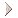 Test d’ingressoProve oggettive♠Riconoscere il valore delle regole nella comunità scolasticaAdeguare il proprio comportamentoLettura e commento dei regolamenti di istitutoDidattica laboratorialeOsservazione sistematica da parte dei docentiValutazione collettivaAutovalutazione♠Acquisire padronanza delle tecniche di base♠Sviluppare autostima♠Integrare nel gruppo classeCostituzione di un gruppo classe omogeneoAttività di recuperoDidattica laboratorialeValutazione degli apprendimentiINTEGRAZIONEINTEGRAZIONEINTEGRAZIONEINTEGRAZIONEINTEGRAZIONEObiettivi formativiRisultati attesiTempi ed azioniModalità e strumenti di azioneModalità e strumenti di verifica♠ Motivare al lavoro e all’apprendimento♠ Stimolare alla collaborazione♠ Sviluppare abilità sociali e comunicative.♠ saper valorizzare le“ diversità “Costituire un gruppo classe solidale.Superare atteggiamenti competitivi per giungere alla solidarietà, alla collaborazione, alla valorizzazione dell’altroAttività di recupero e sostegno per il superamento delle difficoltà oggettiveAttività di gruppo mirate alla valorizzazioneStrumenti di tipo didatticoDidattica laboratoriale Osservazione dei docenti Valutazione e autovalutazione degli alunniORIENTAMENTOORIENTAMENTOORIENTAMENTOORIENTAMENTOObiettivi formativiRisultati attesiTempi ed azioniModalità e strumenti di azioni♠Conoscenza di séSaper valutare i propri limiti e le proprie capacità.Saper riconoscere le proprie difficoltàIntero anno scolastico.Analisi delle proprie caratteristicheCostruzione di grafici DibattitiObiettivi formativiRisultati attesiTempi ed azioniModalità e strumenti di azioniModalità e strumenti di verifica♠ Riconoscere il ruolo del docenteAtteggiamento di reciproco rispettoSpiegazione delle regole di comportamento Condivisione di atteggiamenti e stili educativi da parte dei docentiSpiegazione delle regole di comportamento Condivisione di atteggiamenti e stili educativi da parte dei docentiOsservazioni da parte dei docentiAutovalutazione da parte degli alunniMonitoraggi sul clima del gruppo♠ Fornire motivazione emotiva allo studioPartecipazione dell’alunno al processo di insegnamento apprendimentoCoinvolgimento dell’alunnoAttenzione alla motivazione all’apprendimento e agli stili cognitivi degli alunniIndividuazione dell’insegnamentoCoinvolgimento dell’alunnoAttenzione alla motivazione all’apprendimento e agli stili cognitivi degli alunniIndividuazione dell’insegnamentoOsservazioni da parte dei docentiAutovalutazione da parte degli alunniMonitoraggio sul clima del gruppoDestinazioneMotivazioni didatticheDocenti accompagnatoriSupplenteMODALITÀSTRUMENTITEMPIMODALITÀ DI COMUNICAZIONE♠Collegiale♠In itinere / finaleRilevazione degli apprendimentiVerifica del percorso svolto e della sua coerenza con il progettoVerifica della coerenza del progetto con i bisogni formativi della classeBimestraleAlle famiglie: tramite rappresentante di classe, comunicazioni e schede di valutazioneAlla Dirigenza tramite verbalizzazione durante i C.d.C.